Имею честь направить Государствам – Членам Совета вклад, представленный Объединенными Арабскими Эмиратами и Королевством Саудовская Аравия.	Хоулинь ЧЖАО
	Генеральный секретарь Вклад от Объединенных Арабских Эмиратов 
и Королевства Саудовская АравияОБНОВЛЕНИЕ РуководящиХ указаниЙ по защите ребенка 
в онлайновой средеВведениеМСЭ играет первостепенную роль в вопросах защиты ребенка в онлайновой среде. Резолюция 179 (Пересм. Дубай, 2018 г.) Полномочной конференции, Резолюция 1306 (Изм., 2015 г.) Совета и Резолюция 67 (Пересм. Буэнос-Айрес, 2017 г.) ВКРЭ ясно демонстрируют приверженность МСЭ защите детей от рисков, связанных с использованием ИКТ. В 2008 году МСЭ выступил с инициативой по защите ребенка в онлайновой среде (COP), которая объединяет партнеров со всего мира с целью добиться большей безопасности онлайновой среды и опыта работы в ней для ребенка. Результатом этой инициативы стала подготовка четырех международных руководящих указаний по защите ребенка в онлайновой среде, ориентированных на детей, родителей и педагогов, представителей отраслевых организаций и директивных органов; большинство из них выпущены на шести официальных языках.ОбсуждениеЗа последнее десятилетие в технологиях произошел значительный прогресс. Люди ознакомились с новыми технологиями, такими как дополненная и виртуальная реальность, а некоторые другие новые технологии, например, дроны, приобрели статус обычных. Эти технологии и виды услуг не только открыли миру много возможностей, но и создали много рисков как для взрослых, так и для детей. Хотя руководящие указания COP, разработанные МСЭ, носят всеобъемлющий характер, в последний раз в 2016 году были обновлены только руководящие указания для детей и родителей и только на английском языке, тогда как тексты на других языках и руководящие указания для представителей отраслевых организаций и директивных органов датируются 2009 годом. По нашему мнению, в связи с появлением новых технологий и услуг и для того чтобы отражать эти проблемы, руководящие указания должны быть обновлены, причем на всех шести языках.В дополнение к технологиям, упомянутым выше, одной из проблем, которые также могут быть приняты во внимание, является риск потери слуха из-за небезопасной практики прослушивания. Повышение доступности "умных" устройств для детей и продолжительное время, которое они проводят, прослушивая музыку или смотря видео на большой громкости, представляет физический риск для детей, а именно: риск потери слуха. По оценкам Всемирной организации здравоохранения (ВОЗ), этот риск может затронуть более миллиарда молодых людей во всем мире. Чтобы противостоять этому, МСЭ в тесном сотрудничестве с ВОЗ разработали новую Рекомендацию H.870 "Руководящие указания по безопасным устройствам/системам прослушивания", в которой "с целью защиты людей от потери слуха описаны требования к безопасным устройствам и системам прослушивания, относящимся к персональным/портативным аудиосистемам, особенно к системам для воспроизведения музыки".ПредложениеОАЭ и Саудовская Аравия предлагают Совету просить Директора Бюро развития электросвязи соответствующим образом обновить руководящие указания по защите ребенка в онлайновой среде для детей, родителей и преподавателей, представителей отраслевых организаций и директивных органов с целью описать новые риски, возникающие при использовании новых технологий и услуг, и виды небезопасного поведения, которые могут затронуть детей, чтобы повысить осведомленность о таковых.ОАЭ, председательствующие в Рабочей группе Совета по защите ребенка в онлайновой среде, приветствуют представление новых вкладов по этому вопросу и будут сотрудничать со всеми заинтересованными сторонами в работе по обновлению соответствующих руководящих указаний, одновременно учитывая аспект инноваций.______________СОВЕТ 2019
Женева, 10–20 июня 2019 года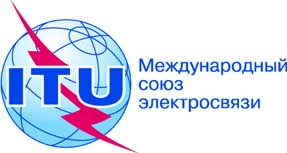 Пункт повестки дня: PL 1.5Документ C19/103-RПункт повестки дня: PL 1.527 мая 2019 годаПункт повестки дня: PL 1.5Оригинал: английскийЗаписка Генерального секретаряЗаписка Генерального секретаряВКЛАД ОТ Объединенных Арабских Эмиратов 
и Королевства Саудовская АравияОБНОВЛЕНИЕ РуководящиХ указаниЙ по защите ребенка 
в онлайновой средеВКЛАД ОТ Объединенных Арабских Эмиратов 
и Королевства Саудовская АравияОБНОВЛЕНИЕ РуководящиХ указаниЙ по защите ребенка 
в онлайновой средеРезюмеВ этом документе представлен обзор усилий МСЭ по защите ребенка в онлайновой среде, включая руководящие указания, разработанные несколько лет назад, и инициативу по безопасному прослушиванию. Необходимые действияОбратиться с просьбой к БРЭ обновить руководящие указания, включив в них вопросы, связанные с новыми технологиями, в том числе вопросы безопасного прослушивания.____________Справочные материалыРезолюция 179 (Пересм. Дубай, 2018 г.), Резолюция 1306 (Изм., 2015 г.) Совета и Резолюция 67 (Пересм. Буэнос-Айрес, 2017 г.) ВКРЭ, Рекомендация МСЭ-T H.870